2D AND 3D SHAPESPearson Edexcel – Specimen 2 - Paper 3 (Calculator) Foundation Tier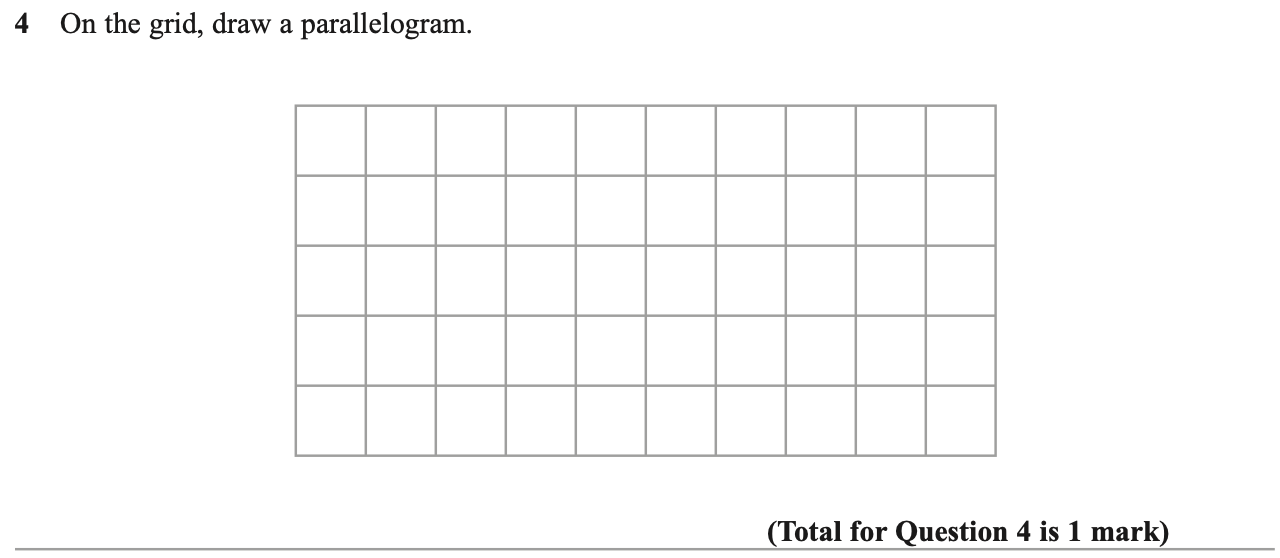 Pearson Edexcel – Sample Papers - Paper 3 (Calculator) Foundation Tier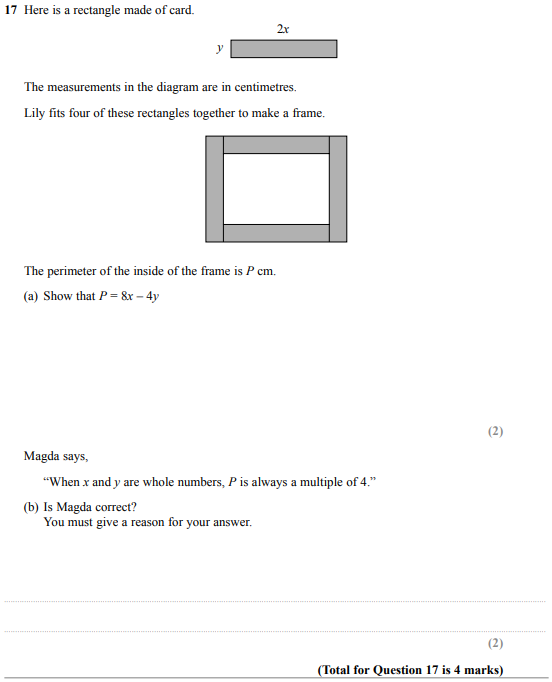 OCR Wednesday 8 November 2017– Morning (Calculator) Foundation Tier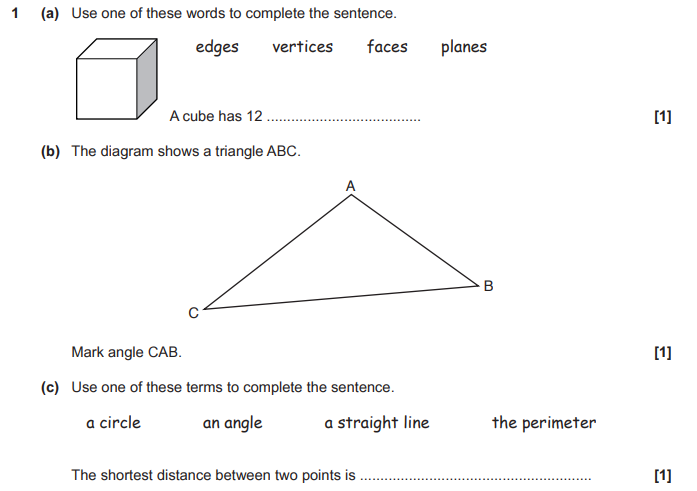 AQA Tuesday 12 June 2018 – Morning (Calculator) Foundation Tier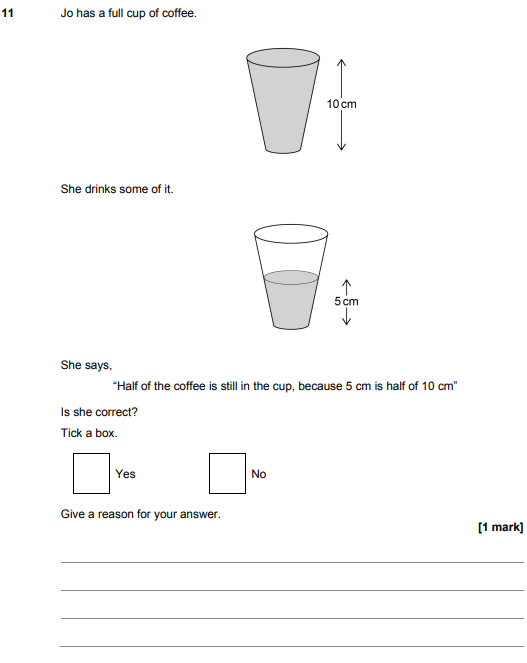 AQA Thursday 2 November 2017 – Morning (Non-Calculator) Foundation Tier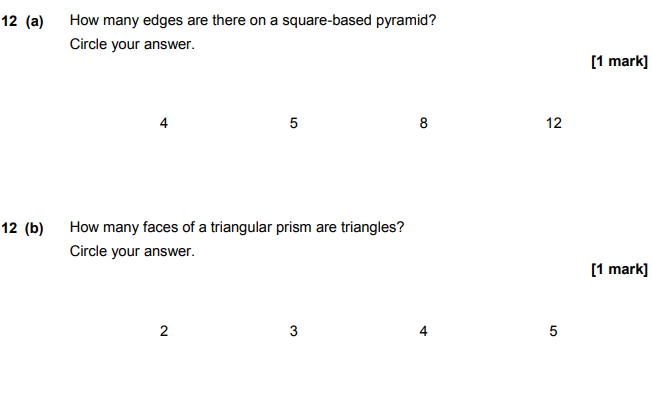 AQA Wednesday 8 November 2017 – Morning (Calculator) Foundation Tier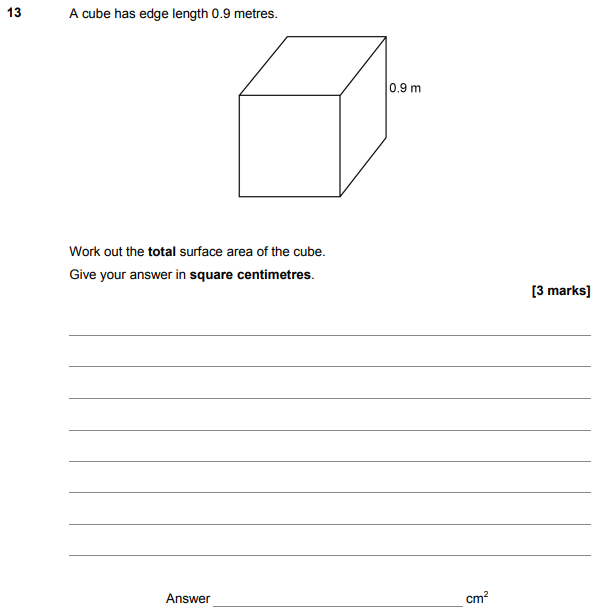 AQA Sample Paper 1– Morning (Non-Calculator) Foundation Tier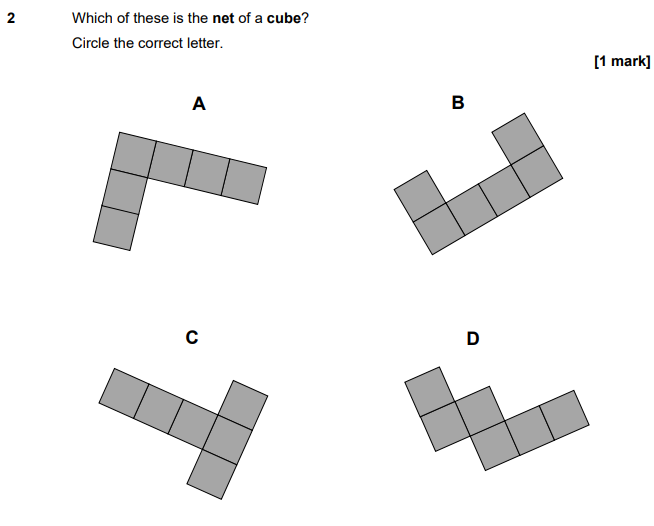 AQA Sample Paper 1– Morning (Non-Calculator) Foundation Tier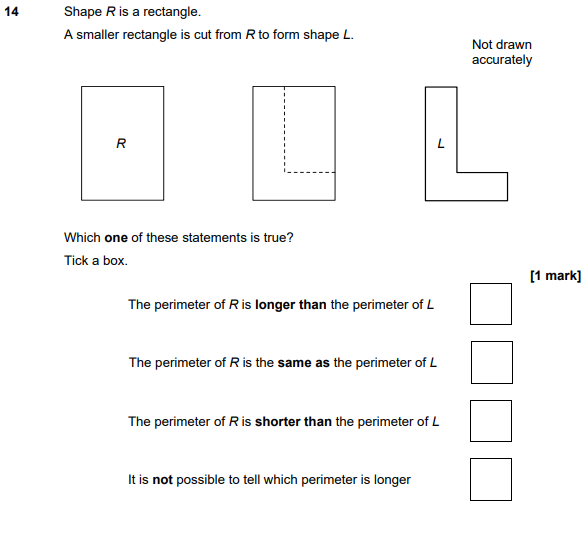 AQA Sample Paper 2– Morning (Calculator) Foundation Tier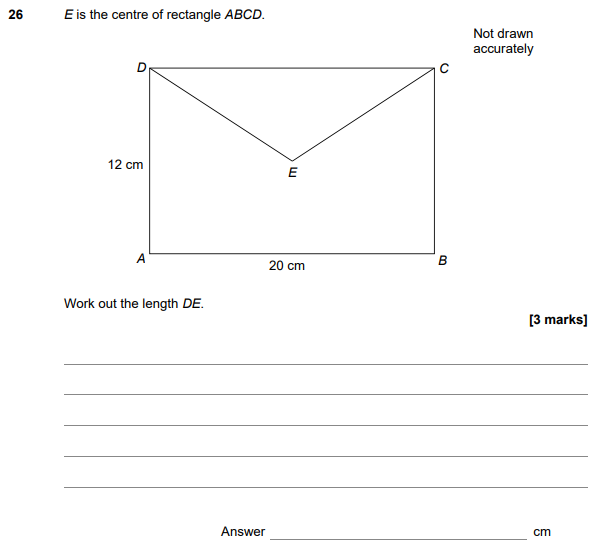 